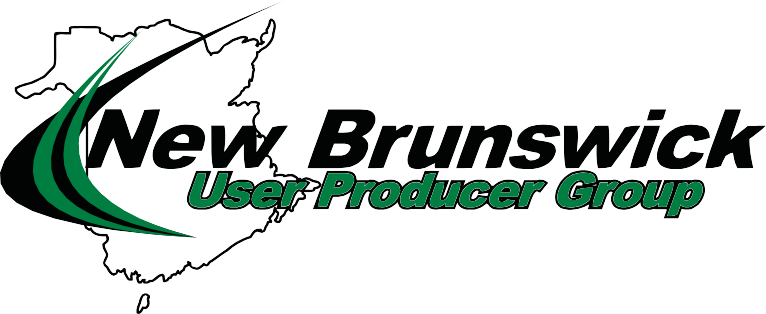 18th Annual Seminar, May 8th 2019 Hugh John Flemming Forestry Center                                                                1350 Regent St., Fredericton, N.B. E3C   2G6Agenda   8:00  -   8:30                  Coffee / Registration  8:30  -   8:45       Welcome, Introduction of NBUPG Board, Presentation of Scholarships / IWK    8:45  -   9:30      “Integrated Polymer Modified Asphalt Cement into Production: Contractor’s Perspective                                                                             Trevor Moore, Miller Group.  9:30  - 10:15      “Benefits of Polymer Modification” Bob Klutz, Kraton Polymers.  10:15 - 10:30                 Nutrition Break  10:30 - 11:10      “Innovative Pavement Maintenance and Preservation” Alain Cormier, McAsphalt Industries.    11:10  - 12:15     “Compaction Best Practices” Dr. Amma Wakefield, Asphalt Institute.                                                                                                                                                                                                                                                             12:15 - 1:30          LUNCH BREAK,     SPONSOR IRVING OIL:  Cody Fullerton  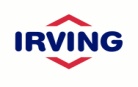   1:30  -  2:30       “Intelligent Compaction for QA/QC” Dr. Amma Wakefield, Asphalt Industries.                     2:30  -  3:15       “How to prevent Raveling in H.M.A.  Pavements” Dr. Xiomara Sanchez, U N B.   3:15  -  3:35                  Nutrition Break  3:35  -  4:15       “Benefits of optimizing tack coat spray rates” Dr. Sina Varamini, McAsphalt Industries Ltd.   4-15  - 4:30          Questions / Door prizes, Adjournment  4:30  - 5:30        “Social Hour, Barbeque” SELCO Equipment  Daryl Lisson.April 23, 2019	